Nombre _______________________					Persona AAsk and answer the questions with your partner.  ¡Habla en español!¿Qué clase tiene Evan en la segunda (2) hora?	¿Qué clase tiene Andrew en la primera (1) hora?¿Qué clase tiene Alina en la quinta (5) hora?¿Que clase tiene Vincent en la novena (9) hora?¿Cómo es la clase de Arte Lenguaje?Use these pictures to answer your partner’s questions. 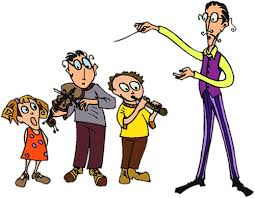 		Anna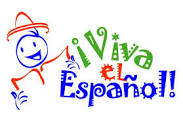 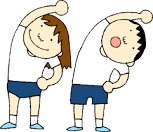 				divertida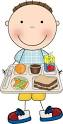 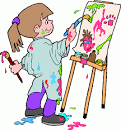 					                   Sofia  JakeNombre _______________________					Persona BUse these pictures to answer your partner’s questions. 						Alina  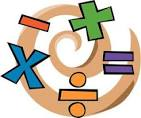 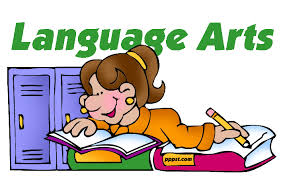 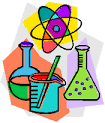 								Evan                   Díficil 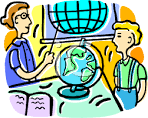 				                                Andrew         S. T. A. R.                   VincentAsk and answer the questions with your partner.  ¡Habla en español!¿Qué clase tiene Anna en la tercera (3) hora?¿Qué clase tiene Sofia en la cuarta (4) hora?¿Qué tiene Jake en la sexta (6) hora?¿Qué clase tiene Thomas en la octava (8) hora?                                ¿Cómo es la clase de música?